LE SYMBOLE BLEULe jeudi 27 octobre 1994, le Père Angelo, fondateur des Frères de la Parole, me remit l'insigne choisi par Mère Teresa pour les Frères de la Parole: un coeur bleu surmonté d'une croix bleue. Le coeur c'était l'amour et la charité, la croix c'était la souffrance et les épreuves, la couleur bleue c'était Marie! Il me dit que la Mère avait reçu ce signe dans la prière pour les Frères Universels de la Parole.  C'était le même signe que Charles de Foucauld portait sur son vêtement, sauf qu'il était de couleur rouge chez l'ermite du désert.[...] Je réalisais que ce symbole bleu permettait une grande similitude avec le Sari blanc bordé de bleu, et auquel était accrochée une croix, que portaient la Mère et les Soeurs. Ce signe permettait d'établir un lien avec les Missionnaires de la Charité.
 Thierry-François de Vregille                                       			In  À l'École de Mère Teresa, p. 77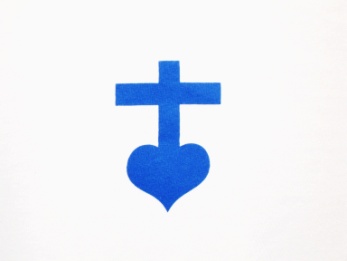 